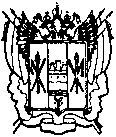 администрациЯ Цимлянского районаПОСТАНОВЛЕНИЕ07.02.2018     	                                  № 59                                       г. ЦимлянскО внесении изменений в постановление Администрации Цимлянского района от 30.09.2016 № 447«Об оплате труда работников муниципального бюджетногоучреждения здравоохранения «Центральнаярайонная больница» Цимлянского района Ростовской области»В соответствии с постановлением Администрации Цимлянского районаот10.11.2017года №701 «Об увеличении (индексации) должностных окладов, ставок заработной платы работников муниципальных учреждений Цимлянского района, технического и обслуживающего персонала органов Администрации Цимлянского района и органов Администрации Цимлянского района»,ПОСТАНОВЛЯЮ:1.  Внести изменения постановление Администрации Цимлянского района от 30.09.2016 № 447«Об оплате труда работников муниципального бюджетного учреждения здравоохранения «Центральная районная больница» Цимлянского района Ростовской области», изложив приложение №1 в новой редакции, согласно приложению.2. Настоящее постановление вступает в силу с момента подписания и распространяет свое действие на правоотношения возникшие с 1 января 2018 года.3.Контроль за выполнением постановления возложить на заместителя Главы Администрации Цимлянского района по социальной сфере Кузину С.Н.Исполняющий обязанностиГлавы Администрации Цимлянского района				  А.И. ВысочинПостановление вносит отдел экономического прогнозирования и закупокАдминистрации района     Приложениек постановлениюАдминистрациирайонаот 07.02.2018  № 59ПОЛОЖЕНИЕ 
об оплате труда работников муниципального бюджетного учреждения здравоохранения «Центральная районная больница» Цимлянского района Ростовской областиРаздел 1. Общие положения1.1. Положение об оплате труда работников муниципального бюджетного учреждения здравоохранения «Центральная районная больница» Цимлянского района Ростовской области (далее Положение), разработано в соответствии с постановлением Правительства Ростовской области от 19.10.2015 № 41«О системе оплаты труда работников государственных бюджетных, автономных и казенных учреждений Ростовской области», постановлением Правительства Ростовской области от 20.07.2016г.№ 501 «О внесении изменений в постановление ПравительстваРостовской области от 19.10.2015 № 41»,определяет общие подходы к формированию системы оплаты труда работников МБУЗ «ЦРБ» Цимлянского районаи включает в себя:порядок установления должностных окладов (ставок заработной платы) работников МБУЗ «ЦРБ» Цимлянского района;порядок и условия установления выплат компенсационного характера;порядок и условия установления выплат стимулирующего характера;условия оплаты труда руководителяМБУЗ «ЦРБ» Цимлянского района, его заместителей и главного бухгалтера, включая порядок определения окладов, размеры и условия осуществления выплат компенсационного и стимулирующего характера;другие вопросы оплаты труда.1.2. Условия оплаты труда, включая размер должностного оклада (ставки заработной платы), повышающие коэффициенты к должностным окладам (ставкам заработной платы), выплаты компенсационного и стимулирующего характера, включаются в трудовой договор работника (дополнительное соглашение к трудовому договору).Положение об оплате труда работников МБУЗ «ЦРБ» Цимлянского районаутверждается локальным нормативным актом с учетом мнения представительного органа работников.1.3. Лица(кромемедицинских и фармацевтических работников), 
не имеющие соответствующего профессионального образования, установленного критериями отнесения должностей к профессиональным квалификационным группам, но обладающие достаточным практическим опытом и выполняющие качественно и в полном объеме возложенные на них должностные обязанности, по рекомендации аттестационной комиссии могут быть назначены на соответствующие должности так же, как и лица, имеющие соответствующее профессиональное образование.1.4. Месячнаязаработная плата работника не может быть ниже минимального размера оплаты труда, установленного в соответствии с законодательством Российской Федерации, при условии, что указанным работником полностью отработана за этот период норма рабочего времени и выполнены нормы труда (трудовые обязанности).В случаях, когда заработная плата работника окажется ниже минимального размера оплаты труда, работнику производится доплата до минимального размера оплаты труда.Если работник не полностью отработал норму рабочего времени за соответствующий календарный месяц года, то доплата производится пропорционально отработанному времени.         Доплата начисляется работнику по основному месту работы и работе, осуществляемой по совместительству, и выплачивается вместе с заработной платой за истёкший календарный месяц.1.5. Оплата труда работников, занятых по совместительству, а также на условиях неполного рабочего времени или неполной рабочей недели, производится пропорционально отработанному времени. Определение размеров заработной платы по основной должности, а также по должности, занимаемой в порядке совместительства, производится раздельно по каждой из должностей.1.6. Формирование фонда оплаты труда осуществляется учреждениями в пределах выделенных средств областного бюджета и иных источников, 
не запрещенных законодательством Российской Федерации.Порядок формирования фонда оплаты труда за счет средств областного бюджета определяется министерством здравоохранения Ростовской области.1.7. Заработная плата работников (без учета выплат стимулирующего характера) при совершенствовании системы оплаты труда не может быть меньше заработной платы (без учета выплат стимулирующего характера), выплачиваемой работникам до ее изменения, при условии сохранения объема трудовых (должностных) обязанностей работников и выполнения ими работ той же квалификации.Раздел 2. Порядок установления должностных окладов (ставок заработной платы)
работников МБУЗ «ЦРБ» Цимлянского района2.1. Установление должностных окладов (ставок заработной платы).2.1.1. Должностной оклад (ставка заработной платы) – фиксированный размер оплаты труда работника за исполнение трудовых (должностных) обязанностей определенной сложности за календарный месяц без учета компенсационных и стимулирующих выплат.Размеры должностных окладов и ставок заработной платы устанавливаются локальными нормативными актами учреждениясамостоятельно, но не ниже минимальных, установленных настоящим примерным положением.В целях совершенствования порядка установления должностных окладов (ставок заработной платы) средства в структуре заработной платы перераспределяются на увеличение доли условно-постоянной части (выплаты по должностным окладам, ставкам заработной платы) путем сбалансирования структуры заработной платы.2.1.2. Должностные оклады медицинских и фармацевтических работников учреждения устанавливаются на основе профессиональных квалификационных групп (далее – ПКГ) должностей, утвержденных приказом Министерства здравоохранения и социального развития Российской Федерации (далее – Минздравсоцразвития России) от 06.08.2007 № 526 «Об утверждении профессиональных квалификационных групп должностей медицинских и фармацевтических работников». Минимальные размеры должностных окладов по ПКГ приведены в таблице №1.Таблица №1Минимальные размеры должностных окладов по ПКГПримечания к подпункту 2.1.2:4-й квалификационный уровень ПКГ «Средний медицинский и фармацевтический персонал» распространяется на медицинских сестер отделений гемодиализа, эндоскопическогоотделения (кабинета), осуществляющего лечебные мероприятия в стационаре;должностной оклад главной медицинской сестре (главному фельдшеру, главной акушерке) устанавливается на 45 – 50 процентов ниже должностного оклада руководителя учреждения, определенного согласно пункту 5.2. раздела 5 настоящего приложения;должностной оклад заведующего фельдшерско-акушерским пунктом – фельдшера (акушерки, медицинской сестры), отнесенного к 
5-му квалификационному уровню ПКГ «Средний медицинский и фармацевтический персонал», повышается на 15 процентов и образует новый должностной оклад;должности врачей-специалистов, работающих в лечебно-диагностических и вспомогательных структурных подразделениях (клинико-диагностических лабораториях, отделениях функциональной диагностики, кабинетах ультразвуковой диагностики, организационно-методических отделах и т.д.), относятся ко 2-му квалификационному уровню ПКГ «Врачи и провизоры»;должностной оклад врача скорой медицинской помощи, отнесенного 
к 3-му квалификационному уровню ПКГ «Врачи и провизоры», повышается 
на 5 процентов и образует новый должностной оклад;размеры должностных окладов должностей 4-го квалификационного уровня ПКГ «Врачи и провизоры» распространяются на:оперирующих врачей-хирургов всех наименований нижеперечисленных хирургических отделений (палат) для взрослых и детей в стационарах:акушерское (в том числе физиологическое, обсервационное, патологии беременности), гинекологическое, операционный блок, отоларингологическое (оториноларингологическое),офтальмологическое,травматолого-ортопедическое,хирургическое, челюстно-лицевой хирургии (стоматологическое);врачей-анестезиологов-реаниматологов: отделений (групп, блоков) анестезиологии-реанимации (анестезиологии-реаниматологии), отделений (палат, блоков) для реанимации и интенсивной терапии стационаров больничных учреждений, групп анестезиологии-реанимации (анестезиологии-реаниматологии) станций (отделений) скорой медицинской помощи;врачей-хирургов всех наименований отделений экстренной и планово-консультативнойпомощи; врачей-эндоскопистов, осуществляющих лечебные мероприятия в стационарах; врачей-хирургов поликлиник (амбулаторно-поликлинических подразделений) в период их работы в стационаре в порядке чередования на срок не более 3 месяцев в году или 4 месяцев подряд 1 раз в 2 года;врачей-хирургов при их работе в стационаре и поликлинике (амбулаторно-поликлиническом подразделении), если по объему работы невозможно выделение должности врача-хирурга соответствующей специальности для амбулаторного приема больных по этой специальности.2.1.3. Должностные оклады работников, занимающих общеотраслевые должности руководителей, специалистов и служащих, устанавливаются на основе ПКГ должностей, утвержденных Приказом Минздравсоцразвития России от 29.05.2008 № 247н «Об утверждении профессиональных квалификационных групп общеотраслевых должностей руководителей, специалистов и служащих». Минимальные размеры должностных окладов по ПКГ приведены в таблице № 2.Таблица № 2Минимальные размеры должностных окладов по ПКГ2.1.4. Ставки заработной платы для рабочих профессий устанавливаются на основе ПКГ, утвержденных приказом Минздравсоцразвития России 
от 29.05.2008 № 248н «Об утверждении профессиональных квалификационных групп общеотраслевых профессий рабочих». Минимальные размеры ставок заработной платы по ПКГ приведены в таблице № 3. Таблица № 3Минимальные размеры ставок заработной платы по ПКГПримечание к подпункту 2.1.4:4-й квалификационный уровень ПКГ «Общеотраслевые профессии рабочих второго уровня» распространяется на водителя автомобиля «Скорой медицинской помощи», электромеханика по ремонту медицинского оборудования, аппаратчика гидролиза.2.1.5. Размеры должностных окладов заместителей руководителей структурных подразделений МБУЗ «ЦРБ» Цимлянского районаустанавливаются 
на 5 – 15 процентов ниже размеров должностных окладов соответствующих руководителей.2.1.6. В целях привлечения специалистов для работы в сельской местности размеры должностных окладов руководителей, специалистовМБУЗ «ЦРБ» Цимлянского района (структурных подразделений), расположенных в сельской местности и рабочих поселках, повышаются на 10 процентов и образуют новый должностной оклад.2.2. Размеры должностных окладов специалистов, служащих и руководителей структурных подразделений:2.2.1. Профессиональная квалификационная группа «Медицинский и фармацевтический персонал первого уровня»:Наименования должностей «санитарка», «санитарка (мойщица)», «фасовщица», замещаемых лицами мужского пола, именуются соответственно: «санитар», «санитар (мойщик)», «фасовщик».2.2.2.Профессиональная        квалификационная медицинский и фармацевтический персонал»:группа        «СреднийНаименования должностей «акушерка», «медицинская сестра», замещаемых лицами мужского пола, именуются соответственно: «акушер», «медицинский брат (медбрат)».** 5 квалификационный уровень распространяется на средних медицинских работников — руководителей структурных подразделений (не поименованных в 5-м квалификационном уровне).2.2.3. Профессиональная квалификационная группа «Врачи и провизоры»:Примечания к подпункту 2.2.3.Размеры должностных окладов, предусмотренные по должности врача-стажера (провизора-стажера), устанавливаются в случае, когда врачи (провизоры) имеют перерыв в работе по специальности более 5 лет, либо изменяют   профиль    специальности    и    переходят   на   другую   должность, требующую специальной подготовки и квалификации, на период прохождения в установленном порядке специализации с целью получения специальных знаний, умений и навыков, необходимых для самостоятельной работы в новой должности, и выдачи удостоверения о получении соответствующей квалификации.Размеры должностных окладов должностей 4-го квалификационного уровня распространяются на:оперирующих врачей-хирургов всех наименований ниже перечисленных хирургических отделений (палат) для взрослых и детей в стационарах:акушерское (в том числе физиологическое, обсервационное, патологии
беременности), гинекологическое, операционный блок,отоларингологическое(оториноларингологическое),офтальмологическое, травматолого-ортопедическое, хирургическое, врачей-анестезиологов-реаниматологов: отделений (групп, блоков) анестезиологии-реанимации (анестезиологии-реаниматологии), отделений(палат, блоков) для реанимации и интенсивной терапии стационаров больничных учреждений, врачей-эндоскопистов, осуществляющих лечебные мероприятия в стационарах; врачей-патологоанатомов;врачей-хирургов поликлиник (амбулаторно-поликлинических подразделений) в период их работы в стационаре в порядке чередования на срок не более 3 месяцев в году или 4 месяцев подряд 1 раз в 2 года;врачей-хирургов при их работе в стационаре и поликлинике (амбулаторно-поликлиническом    подразделении),    если    по    объему   работы    невозможновыделение   должности   врача-хирурга   соответствующей   специальности   для амбулаторного приема больных по этой специальности.2.2.4. Профессиональная квалификационная группа «Руководители структурных подразделений учреждений здравоохранения с высшим медицинским и фармацевтическим образованием (врач-специалист, провизор)»:* Кроме заведующих отделениями хирургического профиля стационаров.2.2.5. Профессиональная квалификационная группа «Должности специалистов третьего уровня в учреждениях здравоохранения и осуществляющих предоставление социальных услуг»:2.2.6. Профессиональная   квалификационная   группа   «Общеотраслевые профессии рабочих второго уровня»:2.2.7. Размеры должностных окладов работников, не включенных в профессиональную квалификационную группу (непосредственно подчиненных руководителю учреждения):	2.2.8. Размеры должностных окладов заместителей руководителей структурных подразделений учреждений устанавливаются на 5—10 процентов ниже размеров должностных окладов соответствующих руководителей.         2.2.9.Размеры должностных окладов общеотраслевых должностей руководителей структурных подразделений, специалистов, служащих и размерыставок заработной платы общеотраслевых профессий рабочих	2.2.9.1. Профессиональная    квалификационная    группа    «Общеотраслевые должности служащих первого уровня»:2.2.9.2. Профессиональная квалификационная группа «Общеотраслевые должности служащих второго уровня»:2.2.9.3. Профессиональная квалификационная группа «Общеотраслевые должности служащих третьего уровня»:2.2.9.4. Профессиональная квалификационная группа «Общеотраслевые должности служащих четвертого уровня»:* За исключением случаев, когда должность с наименованием «главный» является составной частью должности руководителя или заместителя руководителя организации, либо исполнение функций по должности специалиста с наименованием «главный» возлагается на руководителя или заместителя руководителя организации.2.2.10. Профессиональные квалификационные группы и размеры ставок заработной платы общеотраслевых профессий рабочих2.2.10.1Профессиональная квалификационная группа «Общеотраслевые профессии рабочих первого уровня»2.2. Профессиональная    квалификационная профессии рабочих второго уровня»:* К водителям автомобилей, выполняющим важные (особо важные) и ответственные (особо ответственные) работы, относятся водители автобуса, специальных легковых (грузовых) автомобилей, имеющие 1-й класс -автоклубов, оборудованных специальными техническими средствами; занятым перевозкой: обслуживаемых (граждан пожилого возраста и инвалидов), обучающихся (детей, воспитанников), профессиональных художественных коллективов; художественных коллективов и специалистов для культурного обслуживания населения; водители пожарных автомобилей.Раздел 3. Порядок и условия 
установления выплат компенсационного характера3.1. Выплаты компенсационного характера, размеры и условия их осуществления устанавливаются коллективным договором, соглашениями, локальными нормативными правовыми актами в соответствии с трудовым законодательством и иными нормативными правовыми актами, содержащими нормы трудового права.В МБУЗ «ЦРБ» Цимлянского района устанавливаются следующие виды выплат компенсационного характера:3.1.1. Выплаты работникам, занятым на работах с вредными и (или) опасными условиями труда.3.1.2. Выплаты за работу в условиях, отклоняющихся от нормальных 
(при выполнении работ различной квалификации, совмещении профессий (должностей), работе в ночное время и при выполнении работ в других условиях, отклоняющихся от нормальных). 3.1.3. Надбавки за работу со сведениями, составляющими государственную тайну, их засекречиванием и рассекречиванием, а также за работу с шифрами.3.2. Выплаты компенсационного характера работникам, занятым на работах с вредными и (или) опасными условиями труда, устанавливаются в соответствии со статьей 147 Трудового кодекса Российской Федерации.3.2.1. Повышение оплаты труда работников за работу с вредными и (или) опасными условиями труда осуществляются по результатам специальной оценки условий труда согласно Федеральному закону от 28.12.2013 № 426-ФЗ 
«О специальной оценке условий труда» в размере не менее 0,04 от должностного оклада (ставки заработной платы), установленного для различных видов работ с нормальными условиями труда.Конкретные размеры повышения оплаты труда устанавливаются работодателем с учетом мнения представительного органа работников в порядке, установленном статьей 372 Трудового кодекса Российской Федерации для принятия локальных нормативных актов, либо коллективным договором, трудовым договором.Руководителем учреждения проводятся меры по проведению специальной оценки условий труда с целью уточнения наличия условий труда, отклоняющихся от нормальных, и оснований для применения компенсационных выплат за работу в указанных условиях.Если по итогам проведения специальной оценки условий труда рабочее место признано безопасным, то осуществление указанной выплаты не производится.3.3. Выплаты компенсационного характера работникам в случаях выполнения работ в условиях, отклоняющихся от нормальных, устанавливаются с учетом статьи 149 Трудового кодекса Российской Федерации.Размеры выплат, установленные коллективным договором, соглашениями, локальными нормативными актами, трудовым договором, не могут быть ниже установленных трудовым законодательством и иными нормативными правовыми актами, содержащими нормы трудового права.3.3.1. Доплата за совмещение профессий (должностей) устанавливается работнику при совмещении им профессий (должностей) в соответствии 
со статьей 151 Трудового кодекса Российской Федерации.3.3.2. Доплата за расширение зон обслуживания устанавливается работнику при расширении зон обслуживания в соответствии со статьей 151 Трудового кодекса Российской Федерации.3.3.3. Доплата за увеличение объема работы или исполнение обязанностей временно отсутствующего работника без освобождения от работы, определенной трудовым договором, устанавливается работнику в случае увеличения установленного ему объема работы или возложения на него обязанностей временно отсутствующего работника без освобождения от работы, определенной трудовым договором, в соответствии со статьей 151 Трудового кодекса Российской Федерации.Для эффективной работы учреждений здравоохранения при исполнении обязанностей временно отсутствующего работника без освобождения от работы, определенной трудовым договором, работнику производится доплата, размер которой устанавливается по соглашению сторон трудового договора с учетом содержания и (или) объема дополнительной работы.Фонд заработной платы по вакантной должности (должности временно отсутствующего работника) используется для установления доплат как одному, так и нескольким лицам. Конкретные размеры доплат определяются каждому работнику дифференцированно, в зависимости от квалификации этого работника, объема выполняемых работ, степени использования рабочего времени.3.3.4. Доплата за работу в ночное время производится работникам за каждый час работы с 22 до 6 часов в соответствии со статьей 154 Трудового кодекса Российской Федерации.Работа в ночное время оплачивается в повышенном размере по сравнению с работой в нормальных условиях, но не ниже размеров, установленных трудовым законодательством и иными нормативными правовыми актами, содержащими нормы трудового права.Минимальные размеры повышения оплаты труда за работу в ночное время устанавливаются постановлением Правительства Российской Федерации 
от 22.07.2008 № 554 «О минимальном размере повышения оплаты труда за работу в ночное время».Медицинскому персоналу, занятому оказанием экстренной, скорой и неотложной медицинской помощи, выездному персоналу и работникам связи станций (отделений) скорой медицинской помощи за работу в ночное время устанавливается доплата в размере не менее 50 процентов часовой ставки (должностного оклада).Конкретные размеры повышения оплаты труда за работу в ночное время устанавливаются коллективным договором, локальным нормативным актом, принимаемым с учетом мнения представительного органа работников, трудовым договором.Расчет части должностного оклада (ставки заработной платы) за час работы определяется путем деления должностного оклада (ставки заработной платы) работника на среднемесячное количество рабочих часов в соответствующем календарном году.3.3.5. Доплата за работу в выходные и нерабочие праздничные дни производится работникам, привлекавшимся к работе в выходные и нерабочие праздничные дни, в соответствии со статьей 153 Трудового кодекса Российской Федерации.Размер доплаты составляет не менее:одинарной дневной ставки сверх должностного оклада (ставки заработной платы) при работе полный день, если работа в выходной или нерабочий праздничный день производилась в пределах месячной нормы рабочего времени, и в размере не менее двойной дневной ставки сверх должностного оклада (ставки заработной платы), если работа производилась сверх месячной нормы рабочего времени;одинарной части должностного оклада (ставки заработной платы) сверх должностного оклада (ставки заработной платы) за каждый час работы, если работа в выходной или нерабочий праздничный день производилась в пределах месячной нормы рабочего времени, и в размере не менее двойной части должностного оклада (ставки заработной платы) сверх должностного оклада (ставки заработной платы) за каждый час работы, если работа производилась сверх месячной нормы рабочего времени.По желанию работника, работавшего в выходной или нерабочий праздничный день, ему может быть предоставлен другой день отдыха. В этом случае работа в выходной или нерабочий праздничный день оплачивается в одинарном размере, а день отдыха оплате не подлежит. При установлении доплаты за работу в выходные и нерабочие праздничные дни расчет части должностного оклада, ставки заработной платы определяется путем деления должностного оклада, ставки заработной платы работника на среднемесячное количество рабочих часов в соответствующем календарном году.3.4. Надбавки за работу со сведениями, составляющими государственную тайну, их засекречиванием и рассекречиванием, а также за работу с шифрами устанавливаются в размере и порядке, определенном законодательством Российской Федерации и областным нормативным правовым актом.Раздел 4. Порядок и условия 
установления выплат стимулирующего характера4.1. Выплаты стимулирующего характера, размеры и условия их осуществления устанавливаются коллективными договорами, соглашениями, локальными нормативными актами в соответствии с трудовым законодательством и иными нормативными правовыми актами, содержащими нормы трудового права, в пределах фонда оплаты труда.В МБУЗ «ЦРБ» Цимлянского районамогут устанавливаться следующие виды выплат стимулирующего характера:за интенсивность и высокие результаты работы;за качество выполняемых работ;за стаж непрерывной работы, выслугу лет;премиальные выплаты по итогам работы;иные выплаты стимулирующего характера. 4.2. К выплатам стимулирующего характера относятся выплаты, направленные на стимулирование работника к качественному результату труда, 
а также поощрение за выполненную работу.4.3. Выплаты за интенсивность и высокие результаты работы, премиальные выплаты по итогам работы, за качество выполняемых работ для всех категорий работников учреждения устанавливаются на основе показателей и критериев эффективности работы.4.4. Надбавка за интенсивность и высокие результаты работы устанавливается среднему медицинскому (фармацевтическому) персоналу (персоналу, обеспечивающему условия для предоставления медицинских услуг), младшему медицинскому персоналу (персоналу, обеспечивающему условия для предоставления медицинских услуг), врачам, работникам, имеющим высшее медицинское (фармацевтическое) или иное высшее образование, предоставляющим медицинские услуги (обеспечивающим предоставление медицинских услуг) в зависимости от результатов труда и качества оказываемых муниципальных услуг, прочему персоналу. Надбавка устанавливается  на срок не более 1 финансового года, по истечении которого она может быть сохранена или отменена.Конкретные размеры и порядок установления надбавки утверждаются приказом руководителя учреждения в пределах фонда оплаты труда, в соответствии с критериями оценки результативности и качества работы работников, утвержденными локальными нормативными актами учреждения, с учетом мнения представительного органа работников.4.5. Выплата за качество выполняемых работ в размере до 
2,0 устанавливается работникам учреждения в пределах фонда оплаты труда.4.5.1. Выплата к должностному окладу (ставке заработной платы) за качество выполняемых работ устанавливается руководителям, специалистам, служащим и рабочим с учетом уровня профессиональной подготовленности, сложности, важности выполняемой работы, степени самостоятельности и ответственности при выполнении поставленных задач, учитывая выполнение показателей эффективности деятельности, установленных в трудовых договорах (дополнительных соглашениях к трудовым договорам).4.5.2. Решение об установлении выплаты за качество выполняемых работ и ее размерах принимается:работникам учреждения – руководителем учреждения;руководителюучреждения,учитывая выполнение целевых показателей эффективности деятельности, в соответствии с порядком согласования показателей сГлавой Администрации Цимлянского района.Заместителю руководителя, главному бухгалтеру учреждения размер выплаты за качество снижается не менее чем на 0,1 от размера выплаты за качество, установленного руководителю учреждения.Выплата к должностному окладу за качество выполняемых работ заместителям руководителя, главному бухгалтеру учреждения устанавливается ежемесячно.Размер выплаты определяется путем умножения размера должностного оклада (ставки заработной платы) по должности (профессии) на повышающий коэффициент. 4.6. В целях обеспечения стабильности кадрового состава работникам учреждения устанавливается надбавка за стаж непрерывной работы к должностному окладу (ставке заработной платы). Размеры надбавки 
за стаж непрерывной работы приведены в таблице №3Таблица №3Размеры надбавки за стаж непрерывной работыПримечания к пункту 4.6:1. В тех случаях, когда надбавка, предусмотренная пунктами 1 – 4,
не распространяется на работников данных учреждений (подразделений), применяется повышающий коэффициент, предусмотренный пунктом 5 настоящей таблицы.2. Порядок исчисления срока непрерывной работы для установления надбавкиза стаж непрерывной работы определяется министерством здравоохранения Ростовской области.3. Выплата за стаж непрерывной работы устанавливается по основной работе и работе, осуществляемой по совместительству, а также при замещении временно отсутствующих работников с отработкой времени и при дежурстве сверх нормы рабочего времени без занятия штатной должности (кроме дежурств на дому).* За врачами выездных бригад станций (отделений) скорой медицинской помощи, перешедшими на должности главного врача станций скорой медицинской помощи и его заместителя, сохраняется надбавка, предусмотренная пунктом 3 настоящей таблицы.За врачами выездных бригад станций (отделений) скорой медицинской помощи, перешедшими на должности заведующих отделениями, подстанциями скорой медицинской помощи, а также за работниками из числа среднего медицинского персонала выездных бригад станций (отделений) скорой медицинской помощи, перешедшими на должности фельдшера (медицинской сестры) по приему вызовов и передаче их выездным бригадам или старшего фельдшера подстанции скорой медицинской помощи, сохраняется надбавка, предусмотренная пунктом 3 настоящей таблицы.В других случаях на указанные должности (профессии) распространяется надбавка, предусмотренная пунктом 5 настоящей таблицы.4.7. Выплата к должностному окладу (ставке заработной платы) за выслугу лет устанавливается работникам учреждения в зависимости от общего количества лет, проработанных в учреждениях бюджетной сферы.Размеры выплаты за выслугу лет:от 1 года до 5 лет – 0,08;от 5 до 10 лет – 0,12;от 10 до 15 лет – 0,16;свыше 15 лет – 0,24.Работникам, занимающим по совместительству штатные должности медицинского и прочего персонала в учреждениях здравоохранения, а также при замещении временно отсутствующих работников с отработкой времени и при дежурстве сверх нормы рабочего времени без занятия штатной должности (кроме дежурств на дому) выплата выплачивается в порядке и на условиях, предусмотренных настоящим разделом.Изменение размера выплаты за выслугу лет производится со дня достижения отработанного периода, дающего право на увеличение размера, 
если документы, подтверждающие отработанный период, находятся в учреждении, или со дня представления работником необходимого документа, подтверждающего отработанный период.4.8. При определении размера выплаты за стаж непрерывной работы и надбавки за выслугу лет применяется сводный коэффициент. Сводный коэффициент не может превышать:для заведующих отделениями, врачей, среднего медицинского персонала дома (отделения) сестринского ухода; заведующих отделениями, врачей, среднего и младшего медицинского персонала хосписов и отделений паллиативной медицинской помощи – 0,32;для заведующих отделением (участком), врачей, среднего медицинского персонала фтизиатрических участков специализированных учреждений по обслуживанию детского и взрослого населения; участковых больниц и амбулаторий, расположенных в сельских населенных пунктах; фельдшерско-акушерских пунктов; территориальных терапевтических и педиатрических участков в поликлиниках и поликлинических отделениях; кабинетов врачей общей практики (семейных врачей); пунктов (отделений) медицинской помощи на дому – 0,44;для старших врачей; врачей, среднего и младшего медицинского персонала выездных бригад; водителей, состоящих в штате автотранспортных предприятий, выездных бригад; главного врача «Скорой медицинской помощи» и заместителя станций (отделений) скорой медицинской помощи; отделений плановой и экстренной консультативной медицинской помощи (санитарной авиации) – 0,64;для медицинского персонала, руководителей учреждений, заместителей руководителя и главных бухгалтеров учреждений 
здравоохранения – 0,24.4.9. В системе оплаты труда работников учреждения предусматривается премия по итогам работы, выплачиваемая с учетом эффективности труда работников в соответствующем периоде, определяемая 
на основе показателей и критериев оценки эффективности труда. 
При премировании учитывается как индивидуальный, так и коллективный результат труда.Система показателей и условия премирования работников разрабатываются учреждением самостоятельно и фиксируются в локальном нормативном акте, утверждаемом руководителем учреждения с учетом мнения представительного органа работников. Премирование работников осуществляется по решению руководителя учреждения в соответствии с Положением о премировании в пределах бюджетных ассигнований (средств обязательного медицинского страхования) на оплату труда работников.Премирование руководителя учреждения производится в соответствии с Положением о премировании, утвержденным Администрацией Цимлянского района Ростовской области.4.9.1. При определении показателей и условий премирования целесообразно учитывать:перевыполнение норм нагрузки;участие в федеральных и региональных программах;особый режим работы, связанный с обеспечением безаварийной, безотказной и бесперебойной работы инженерных и хозяйственно-эксплуатационных систем жизнеобеспечения учреждения;успешное и добросовестное исполнение работником своих должностных обязанностей;инициативу, творчество и применение в работе современных форм и методов организации труда;качественную подготовку и проведение мероприятий, связанных с уставной деятельностью учреждения;участие в течение месяца в выполнении особо важных работ и мероприятий;своевременность и полноту подготовки отчетности и т.д.4.9.2. Конкретный размер премии может определяться как в процентах к должностному окладу (ставке заработной платы) работника, так и в абсолютном размере.4.9.3. Премирование руководителя учреждения производится с учетом целевых показателей эффективности деятельности учреждения, установленных постановлением Администрации Цимлянского района «Об утверждении целевых показателей эффективности деятельности руководителя, положения о выплатах стимулирующего характера, порядка согласования показателей эффективности деятельности руководителя».4.10. Фонд оплаты труда, сформированный за счет средств, поступающих от приносящей доход деятельности, может направляться как на выплату заработной платы работникам, непосредственно оказывающим платные услуги, так и другим работникам в соответствии с локальным нормативным актом учреждения.Система оплаты труда и премирования за счет средств, поступающих 
от приносящей доход деятельности, разрабатывается учреждением самостоятельно и фиксируется в локальном нормативном акте учреждения, принятым с учетом мнения представительного органа работников.4.11. С целью стимулирования работников к качественному результату труда работникам учреждения устанавливаются иные выплаты стимулирующего характера.К иным выплатам стимулирующего характера относятся:выплаты за квалификацию медицинским работникам; выплаты за наличие ученой степени, почетного звания, ведомственного почетного звания (нагрудного знака); выплаты за классность водителям автомобилей;    дополнительные выплаты за проведение профилактического медицинского осмотра взрослого населения;    дополнительные выплаты за проведение диспансеризации определённых групп взрослого населения;    дополнительные выплаты, полученные за оказание дополнительной медицинской помощи, оказываемой врачами- терапевтами участковыми, врачами- педиатрами участковыми, врачами общей практики, медицинскими сестрами участковыми, фельдшерами на самостоятельном приеме;    дополнительные выплаты медицинскому персоналу отделения скорой медицинской помощи;    дополнительные выплаты за оказание медицинской помощи женщинам в период беременности и по диспансерному (профилактическому)  наблюдению ребенка в течение первого года жизни в рамках реализации Национального проекта «Здоровье»;   дополнительные выплаты, полученные за проведение диспансеризации детей сирот и детей, оставшихся без попечения родителей, под опекой (попечительством);   дополнительные выплаты за проведение профилактических медицинских осмотров несовершеннолетних;   надбавка за интенсивность и высокие результаты работы за оказание медицинских услуг в рамках реализации направления «Повышение доступности амбулаторной медицинской помощи»;        дополнительные выплаты за проведение профилактического медицинского осмотра взрослого населения;   дополнительные выплаты за проведение диспансеризации определённых групп взрослого населения;   дополнительные выплаты за выполнение функциональных обязанностей санитарки.4.11.1. В целях стимулирования медицинских работников, работающих в МБУЗ «ЦРБ» Цимлянского района, к повышению профессиональной квалификации и компетенции устанавливается выплата за квалификацию согласно таблице № 4Таблица № 4Размер выплаты за квалификациюСпециалистам и руководителям структурных подразделений учреждений из числа медицинских (фармацевтических) работников устанавливается выплата за квалификацию.Решение об установлении выплаты за квалификацию принимается руководителем учреждения.Квалификационная категория учитывается при установлении выплаты за квалификацию при работе по специальности, по которой работнику присвоена квалификационная категория.Главной медицинской сестре квалификационная категория учитывается по любой специальности среднего медицинского персонала лечебно-профилактического учреждения.Врачам – руководителям структурных подразделений квалификационная категория учитывается когда специальность, по которой им присвоена квалификационная категория, соответствует профилю возглавляемого подразделения.Провизорам (фармацевтам) –квалификационная категория учитывается по специальности «Управление и экономика фармации» или по провизорской (фармацевтической) специальности.Выплата за квалификацию устанавливается при присвоении квалификационной категории, то есть со дня вынесения решения аттестационной комиссией (согласно дате приказа органа, при котором создана данная комиссия).В случае отказа специалиста от очередной аттестации присвоенная ранее квалификационная категория утрачивается.Выплата за квалификацию устанавливается по основной работе и работе, осуществляемой по совместительству, а также при замещении временно отсутствующих работников с отработкой времени и при дежурстве сверх нормы рабочего времени без занятия штатной должности (кроме дежурств на дому).4.11.2. Выплата за наличие ученой степени, почетного звания, ведомственного почетного звания (нагрудного знака) устанавливается работникам, которым присвоена ученая степень, почетное звание по основному профилю профессиональной деятельности, при наличии:ученой степени доктора наук в соответствии с профилем выполняемой работы по основной и совмещаемой должности в размере до 20 процентов от должностного оклада;ученой степени кандидата наук в соответствии с профилем выполняемой работы по основной и совмещаемой должности – до 12 процентов от должностного оклада;почетного звания «народный» – до 20 процентов от должностного оклада, «заслуженный» – до 12 процентов от должностного оклада по основной и совмещаемой должности; награжденным ведомственным почетным званием (нагрудным знаком) – до 7 процентов от должностного оклада по основной должности.При присуждении ученой степени доктора наук или кандидата наук надбавка устанавливается со дня принятия Министерством образования и науки Российской Федерации решения о выдаче диплома.Имеющим почетное звание (нагрудный знак) выплата устанавливается 
со дня присвоения почетного звания или награждения нагрудным знаком. 
При наличии у работника двух и более почетных званий и (или) нагрудных знаков выплатаустанавливается по одному из оснований, имеющему большее значение. 4.11.3. Выплату за классность водителям автомобилей устанавливают 
и водителям автомобилей всех типов, имеющим1-й класс – в размере до 
23 процентов, 2-й класс – в размере до 9 процентов от ставки заработной платы за фактически отработанное время в качестве водителя.    4.11.4. Дополнительные выплаты за проведение профилактического медицинского осмотра взрослого населения. Размер и периодичность выплаты регулируются Положением о распределении средств, полученных за проведение профилактического медицинского осмотравзрослого населения в МБУЗ «ЦРБ» Цимлянского района Ростовской области и устанавливается приказом главного врача на основании протокола оценки показателей эффективности деятельности специалистов, участвующих в оказании данного вида медицинской помощи. Показатели эффективности деятельности специалистов утверждены в «Положении о распределении средств».    4.11.5.  Дополнительные выплаты за проведение диспансеризации определённых групп взрослого населения.Размер и периодичность выплаты регулируются Положением о распределении средств, полученных за проведение диспансеризации определённых групп взрослого населения в МБУЗ «ЦРБ» Цимлянского района Ростовской области и устанавливается приказом главного врача на основании протокола оценки показателей эффективности деятельности специалистов, участвующих в оказании данного вида медицинской помощи. Показатели эффективности деятельности специалистов утверждены в «Положении о распределении средств».    4.11.6. Дополнительные выплаты, полученные за оказание дополнительной медицинской помощи, оказываемой врачами- терапевтами участковыми, врачами- педиатрами участковыми, врачами общей практики, медицинскими сестрами участковыми, фельдшерами на самостоятельном приеме.Размер и периодичность выплаты регулируются Положением об условиях и порядке осуществления денежных выплат за оказание дополнительной медицинской помощи, оказываемой врачами- терапевтами участковыми, врачами- педиатрами участковыми, врачами общей практики, медицинскими сестрами участковыми, фельдшерами на самостоятельном приеме в МБУЗ «ЦРБ» Цимлянского района Ростовской области и устанавливается приказом главного врача на основании протокола оценки показателей эффективности деятельности специалистов, участвующих в оказании данного вида медицинской помощи. Показатели эффективности деятельности специалистов утверждены в «Положении о распределении средств».     4.11.7. Дополнительные выплаты медицинскому персоналу отделения скорой медицинской помощи. Размер и периодичность выплаты регулируются Положением об условиях и порядке осуществления денежных выплат медицинскому персоналу отделения скорой медицинской помощи в МБУЗ «ЦРБ» Цимлянского района Ростовской области и устанавливается приказом главного врача на основании протокола оценки показателей эффективности деятельности специалистов, участвующих в оказании данного вида медицинской помощи. Показатели эффективности деятельности специалистов утверждены в «Положении о распределении средств».      4.11.8.Дополнительные выплаты за оказание медицинской помощи женщинам в период беременности и по диспансерному (профилактическому)  наблюдению ребенка в течение первого года жизни в рамках реализации Национального проекта «Здоровье».Размер и периодичность выплаты регулируются Положением о распределении средств, полученных за оказание медицинской помощи женщинам в период беременности, а также по диспансеризации (профилактическому  наблюдению) ребенка в течение первого года жизни в рамках реализации национального проекта «Здоровье» в МБУЗ «ЦРБ» Цимлянского района Ростовской области и устанавливается приказом главного врача на основании протокола оценки показателей эффективности деятельности специалистов, участвующих в оказании данного вида медицинской помощи. Показатели эффективности деятельности специалистов утверждены в «Положении о распределении средств».        4.11.9.  Дополнительные выплаты, полученные за проведение диспансеризации детей сирот и детей, оставшихся без попечения родителей, под опекой (попечительством).Размер и периодичность выплаты регулируются Положением о распределении средств, полученных за проведение диспансеризации детей сирот и детей, оставшихся без попечения родителей, под опекой (попечительством) в рамках реализации направления «Повышение доступности амбулаторной медицинской помощи» в МБУЗ «ЦРБ» Цимлянского района Ростовской области и устанавливается приказом главного врача на основании протокола оценки показателей эффективности деятельности специалистов, участвующих в оказании данного вида медицинской помощи. Показатели эффективности деятельности специалистов утверждены в «Положении о распределении средств».        4.11.10. Дополнительные выплаты за проведение профилактических медицинских осмотров несовершеннолетних.Размер и периодичность выплаты  регулируются Положением о распределении средств, полученных за проведение профилактических медицинских осмотров несовершеннолетних в рамках реализации направления «Повышение доступности амбулаторной медицинской помощи в МБУЗ «ЦРБ» Цимлянского района Ростовской области и устанавливается приказом главного врача на основании протокола оценки показателей эффективности деятельности специалистов, участвующих в оказании данного вида медицинской помощи. Показатели эффективности деятельности специалистов утверждены в «Положении о распределении средств».         4.11.11.  Надбавка за интенсивность и высокие результаты работы за оказание медицинских услуг в рамках реализации направления «Повышение доступности амбулаторной медицинской помощи».Надбавка устанавливается специалистам с высшим и средним медицинским образованием, участвующим в реализации мероприятий по повышению доступности амбулаторной медицинской помощи. Размер и периодичность выплаты  регулируются Положением о распределении средств и устанавливается приказом главного врача на основании протокола оценки показателей эффективности деятельности специалистов, участвующих в оказании данного вида медицинской помощи. Показатели эффективности деятельности специалистов утверждены в «Положении о распределении средств»        4.11.12. Дополнительные выплаты за проведение профилактического медицинского осмотра взрослого населения. Размер и периодичность выплаты регулируются Положением о распределении средств, полученных за проведение профилактического медицинского осмотравзрослого населения в МБУЗ «ЦРБ» Цимлянского района Ростовской области и устанавливается приказом главного врача на основании протокола оценки показателей эффективности деятельности специалистов, участвующих в оказании данного вида медицинской помощи. Показатели эффективности деятельности специалистов утверждены в «Положении о распределении средств».         4.11.13. дополнительные выплаты за проведение диспансеризации определённых групп взрослого населения.Размер и периодичность выплаты регулируются Положением о распределении средств, полученных за проведение диспансеризации определённых групп взрослого населения в МБУЗ «ЦРБ» Цимлянского района Ростовской области и устанавливается приказом главного врача на основании протокола оценки показателей эффективности деятельности специалистов, участвующих в оказании данного вида медицинской помощи. Показатели эффективности деятельности специалистов утверждены в «Положении о распределении средств».          4.11.14.  Дополнительные выплаты за выполнение функциональных обязанностей санитарки.Устанавливаются на основании Перечня показателей эффективности и критериев их оценки, необходимых для установления дополнительных выплат.Раздел 5. Условия оплаты труда руководителя
учреждения, его заместителей и главного бухгалтера, 
включая порядок определения окладов, размеры и условия 
осуществления выплат компенсационного и стимулирующего характера5.1. Заработная плата руководителя учреждения, его заместителей и главного бухгалтера состоит из должностного оклада, выплат компенсационного и стимулирующего характера.5.2. Размер должностного оклада руководителя учреждения здравоохранения устанавливается на основе отнесения возглавляемого им учреждения к квалификационной группе, в зависимости от группы по оплате труда руководителей и согласно таблице № 5Таблица № 5Размер должностного оклада 
руководителя учреждения здравоохранения5.3. Объемные показатели по отнесению руководителей учреждений к группам по оплате труда руководителей приведены в разделе 6 настоящего приложения.5.4. Размеры должностных окладов заместителей руководителя и главного бухгалтера устанавливаются на 10 – 30 процентов ниже должностного оклада руководителя учреждения в соответствии с приказом руководителя.Должностной оклад заместителя руководителя с высшим медицинским образованием, имеющим специальность «Сестринское дело» («Управление сестринской деятельностью»), устанавливается на 20 – 40 процентов ниже должностного оклада руководителя учреждения (филиала).5.5. Руководителю учреждения, его заместителям-врачам устанавливается выплата к должностному окладу за квалификационную категорию в следующих размерах:первой квалификационной категории – до 0,15;высшей квалификационной категории – до 0,20.Врачу-руководителю учреждения и его заместителям-врачам квалификационная категория учитывается по специальности «Социальная гигиена и организация здравоохранения», «Организация здравоохранения и общественное здоровье» или по клинической специальности.Руководителям (со средним медицинским образованием) хосписа, больницы (дома) сестринского ухода квалификационная категория учитывается по любой специальности среднего медицинского персонала.Руководителю учреждения или заместителям руководителя с высшим медицинским образованием, имеющим специальность «Сестринское дело» («Управление сестринской деятельностью»), квалификационная категория учитывается по любой специальности среднего медицинского персонала.Выплата за квалификацию устанавливается при присвоении квалификационной категории,то есть со дня вынесения решения аттестационной комиссией (согласно дате приказа органа, при котором создана данная комиссия).В случае отказа руководителя учреждения, его заместителей из числа медицинских работников от очередной аттестации присвоенная ранее квалификационная категория утрачивается.5.6. С учетом условий труда руководителю учреждения, его заместителям и главному бухгалтеру устанавливаются выплаты компенсационного характера, предусмотренные разделом 3 настоящего приложения.5.7. Руководителю учреждения, его заместителям и главному бухгалтеру устанавливаются выплаты стимулирующего характера, предусмотренные разделом 4 настоящего приложения.5.8. Врачу-руководителю учреждения здравоохранения и его заместителям-врачам разрешается вести в учреждениях, в штате которых они состоят, работу по специальности в пределах рабочего времени по основной должности с оплатой в размере до 25 процентов должностного оклада врача соответствующей специальности с учетом повышающего коэффициента за квалификацию и выплаты за работу во вредных условиях труда.Определение размеров заработной платы руководителя и его заместителей-врачей по основной должности и работы по специальности, выполняемой в порядке совмещения, производится раздельно по каждой из должностей (виду работ).5.9. Руководителю учреждения устанавливается предельная кратность дохода руководителя по основной должности (с учетом выплат стимулирующего характера независимо от источников финансирования) к величине среднемесячной заработной платы работников учреждения (филиала) (без учета руководителя, заместителей руководителя, главного бухгалтера) в размере от 3 до 6 за календарный год. Размеры предельной кратности дохода руководителя учреждения определяются в соответствии с таблицей № 6Таблица № 6Размеры предельной кратности дохода 
руководителяучреждения Предельная кратность доходов заместителей руководителя и главного бухгалтера по основной должности (с учетом выплат стимулирующего характера независимо от источников финансирования) определяется путем снижения коэффициента кратности, установленного руководителю, на 0,5.Ответственность за соблюдение предельной кратности несёт руководительучреждения, главный бухгалтер и заместитель руководителя по экономическим вопросам.Раздел 6. Другие вопросы оплаты труда6.1. Объемные показатели и порядок отнесения к группе по оплате труда руководителей больничных и других лечебно-профилактических учреждений, имеющих круглосуточный стационар.6.1.1. Объемные показатели и порядок отнесения к группе по оплате труда руководителей больничных учреждений, центров, диспансеров, имеющих стационары, приведены в таблице №7Таблица № 7Объемные показатели и порядок 
отнесения к группе по оплате труда руководителей 
больничных учреждений, центров, диспансеров, имеющих стационарыПримечания к пункту 6.1:1. При определении величины показателя «число сметных коек» учитывается среднегодовое плановое число коек стационара, а также среднегодовое плановое число коек в дневных стационарах.2. Больничные учреждения, имеющие в своем составе амбулаторно-поликлинические подразделения, которые по показателям, предусмотренным пунктом 6.2. настоящего раздела, могут быть отнесены ктой же или более высокой группе по оплате труда, чем это предусмотрено подпунктом 6.1.1настоящего пункта, относятся по оплате труда руководителей к более высокому показателю с увеличением на 1 группу.6.2. Объемные показатели и порядок отнесения к группе по оплате труда руководителей амбулаторно-поликлинических учреждений и других учреждений здравоохранения, не имеющих коечного фонда круглосуточного пребывания приведены в таблице №8Таблица №8Объемные показатели и порядок отнесения к группе по оплате трударуководителей амбулаторно-поликлинических учреждений и других учреждений здравоохранения, не имеющих коечного фонда круглосуточного пребыванияПримечания к пункту 6.2:1. При определении величины показателя «число врачебных должностей» учитываются должности самих руководителей, их заместителей-врачей, 
врачей – руководителей структурных подразделений, врачей, врачей-интернов, зубных врачей (включая врачебные должности, которые содержатся за счет внебюджетных средств), медицинских психологов. Должности учитываются только в целых числах, дробная часть не учитывается.6.3. В соответствии со статьей 350 Трудового кодекса Российской Федерации в целях реализации программы государственных гарантий бесплатного оказания гражданам медицинской помощи в экстренной или неотложной форме медицинским работникам медицинских организаций с их согласия может устанавливаться дежурство на дому.Время, затраченное на «дежурство на дому» как в дневное, так и в ночное время, учитывается как полчаса за каждый час работы.В случае вызова работника в учреждение время, затраченное на оказание медицинской помощи, оплачивается за фактически отработанные часы с учетом времени переезда, в ночное время – с учетом доплаты за работу в ночное время.6.4. Система оплаты труда и премирования за счет средств, поступающих от приносящей доход деятельности, разрабатывается учреждением самостоятельно и фиксируется в локальном нормативном акте учреждения.6.5. Работникам может быть оказана материальная помощь. Решение об оказании материальной помощи работникам учреждения и ее конкретных размерах принимает руководитель учреждения на основании письменного заявления работника, руководителю учреждения может быть оказана материальная помощь. Решение об оказании материальной помощи и ее конкретных размерах принимаетГлава Администрации Цимлянского района.6.6. Предельная доля оплаты труда работников административно-управленческого и вспомогательного персонала в фонде оплаты труда МБУЗ «ЦРБ» Цимлянского района Ростовской области не может быть более 
40 процентов.6.7. Почасовая оплата труда врачей-консультантов, не являющихся штатными работниками государственного учреждения, производится в размерах, определенных таблицей №21.Таблица №21Минимальный размер для определения 
стоимости одного часа врача-консультантаВерно: управляющий делами                                                   Н.Н. БурунинаПрофессиональные квалификационные группыМинимальный должностной оклад(рублей)12ПКГ «Медицинский и фармацевтический персонал первого уровня»5664ПКГ «Средний медицинский и фармацевтический персонал»1-й квалификационный уровень 62332-й квалификационный уровень65483-й квалификационный уровень68764-й квалификационный уровень72045-й квалификационный уровень7551ПКГ «Врачи и провизоры»1-й квалификационный уровень 73482-й квалификационный уровень75573-й квалификационный уровень79344-й квалификационный уровень8632ПКГ «Руководители структурных подразделений учреждений с высшим медицинским и фармацевтическим образованием (врач-специалист, провизор)»1-й квалификационный уровень 91772-й квалификационный уровень9745Профессиональные квалификационные группыМинимальный должностной оклад(рублей)12ПКГ «Общеотраслевые должности служащих первого уровня»1-й квалификационный уровень 51922-й квалификационный уровень5443ПКГ «Общеотраслевые должности служащих второго уровня»1-й квалификационный уровень 57142-й квалификационный уровень60023-й квалификационный уровень63034-й квалификационный уровень66035-й квалификационный уровеньI – III группы по оплате труда руководителей8413IV – V группы по оплате труда руководителей8016ПКГ «Общеотраслевые должности служащих третьего уровня»1-й квалификационный уровень 66062-й квалификационный уровень69283-й квалификационный уровень72724-й квалификационный уровень76345-й квалификационный уровень8016ПКГ «Общеотраслевые должности служащих четвертого уровня»1-й квалификационный уровень I – III группы по оплате труда руководителей8838IV – V группы по оплате труда руководителей84132-й квалификационный уровень9763Профессиональные квалификационные группыМинимальная ставка заработной платы (рублей)12ПКГ «Общеотраслевые профессии рабочих первого уровня»1-й квалификационный уровень:1-й квалификационный разряд42682-й квалификационный разряд45163-й квалификационный разряд47802-й квалификационный уровень:профессии рабочих, отнесенные к первому квалификационному уровню, при выполнении работ по профессии с производным наименованием «старший» (старший по смене)ставка заработной платы устанавливается на один квалификационный разряд вышеПКГ «Общеотраслевые профессии рабочих второго уровня»1-й квалификационный уровень:4-й квалификационный разряд50755-й квалификационный разряд53702-й квалификационный уровень:6-й квалификационный разряд56787-й квалификационный разряд60023-й квалификационный уровень63554-й квалификационный уровень6814№ и/иНомер квалификационного уровняНаименование должностейРазмер должностного оклада (рублей)12341.1 -й квалификационный уровеньсанитарка; санитарка (мойщица); фасовщица, младшая медицинская сестра по уходу за больными; сестра-хозяйка5664№ п/пНомер квалификационного уровняНаименование должностейРазмер должностного оклада (рублей)12341.1-й квалификационный уровеньинструктор по трудовой    терапии; продавец  оптики; медицинский дезинфектор; медицинский регистратор;младший фармацевт независимо от квалификационной категориигигиенист стоматологический; инструктор-дезинфектор; инструктор по гигиеническому воспитанию; инструктор по лечебной физкультуре; медицинский статистик; медицинская сестра стерили-зационной; должностной оклад, работающих в структурных подразделениях, расположенных в сельской местности повышается на 10% и образует новый должностной оклад623368572.2-й квалификационный уровеньлаборант; медицинская сестра диетическаяпомощник врача по гигиене детей и подростков (врача по гигиене питания, врача по гигиене труда, врача по гигиеническому воспитанию, врача по коммунальной гигиене, врача по общей гигиене, врача-паразитолога, врача по радиационной гигиене, врача-эпидемиолога); помощник энтомолога; рентгенолаборант; должностной оклад, работающих в структурных подразделениях, расположенных в сельской местности повышается на 10% и образует новый должностной оклад654872033.3-й квалификационный уровеньмедицинская сестра; сестра по приему вызовов и передаче их выездным бригадам; зубной техник; медицинский лабораторный техник, фельдшер-лаборант, медицинская сестра палатная (постовая); медицинская сестра патронажная; медицинская сестра приемного отделения (приемного покоя); медицинская сестра по физиотерапии; медицинская сестра по массажу; фельдшер по приему вызовов и передаче их выездным бригадам; медицинская сестра участковая;6876фармацевт; должностной оклад, работающих в структурных подразделениях, расположенных в сельской местности повышается на 10% и образует новый должностной оклад75644.4-й квалификационный уровеньакушерка; фельдшер; операционная медицинская сестра; медицинская сестра-анестезист; зубной врач; медицинская сестра процедурной; медицинская сестра перевязочной; медицинская сестра врача общей практики; медицинская сестра эндоскопического кабинета, осуществляющего лечебные мероприятия в стационаре; должностной оклад, работающих в структурных подразделениях, расположенныхв сельской местности повышается на 10% и образует новый должностной оклад720479255.5-й квалификационный уровеньстарший фармацевт; старшая медицинская сестра (акушерка, фельдшер, операционная медицинская сестра, зубной техник)**зубные врачи – руководители учреждений    здравоохранения    и    их структурных подразделений; должностной оклад, работающих в структурных подразделениях, расположенных в сельской местности повышается на 10% и образует новый должностной окладДолжностной оклад заведующего фельдшерско-акушерским    пунктом    -фельдшер      (акушерка,      медицинская сестра) повышается на 15% и образует новый должностной оклад; должностной оклад, работающих в структурных подразделениях, расположенных в сельской местности повышается на 10% и образует новый должностной оклад7551830786849553№ и/иНомер квалификационного уровняНаименование должностейНаименование должностейРазмер должностного оклада (рублей)Размер должностного оклада (рублей)1233441.1-й квалификационный уровеньврач-стажер; провизор-стажер независимо от квалификационной категории; должностной оклад, работающих в структурных подразделениях, расположенных в сельской местности повышается на 10% и образует новый должностной оклад73488083734880832.2-й квалификационный уровеньврачи-специалисты, кроме врачей – специалистов, отнесенных к 3 и 4 квалификационным уровням;врачи специалисты, работающие в лечебно – диагностических и вспомогательных структурных подразделениях (клинико – диагностических лабораториях, отделениях функциональной диагностики, кабинетах ультразвукового исследования, организационно – методических отделах и.т.д.), относятся ко 2 квалификационному уровню провизор-аналитик; провизор-технолог, провизор; должностной оклад, работающих в структурных подразделениях, расположенных в сельской местности повышается на 10% и образует новый должностной оклад75578313755783133.3-й квалификационный уровеньврачи общей практики (семейные врачи); врачи-педиатры участковые; врачи-специалисты стационарных подразделений лечебно-профилактических учреждений; врачи-терапевты участковыеКроме врачей-специалистов, отнесенных к 4-му квалификационному уровню; должностной оклад, работающих в структурных подразделениях, расположенных в сельской местности повышается на 10% и образует новый должностной оклад7934872879348728Должностной оклад врача скорой медицинской помощи, отнесенного к 3 квалификационному уровню повышается на 5% и образует новый должностной оклад  833183314.4-й квалификационный уровеньврачи-специалисты хирургического профиля, оперирующие в стационарах лечебно-профилактических учреждений; врач-педиатр городской (районный); старший врач; старший провизор, врач-анестезиолог-реаниматолог86328632№ п/пНомер квалификационного уровняНаименование должностейРазмер должностного оклада (рублей)12341.1 –й квалификационный уровеньзаведующий  структурным  подразделением * (отдела, отделения, лаборатории, кабинета,   отряда   и   др.);   начальник структурного    подразделения    (отдела, отделения,      лаборатории,      кабинета, отряда и др.) I–II группы по оплате труда руководителей III–V группы по оплате труда руководителей; должностной оклад, работающих в структурных подразделениях, расположенных в сельской местности повышается на 10% и образует новый должностной оклад91779177100952.2-й квалификационный уровеньзаведующий      отделением      хирургического профиля стационаров, анестезиологии-реаниматологии, реанимации и интенсивной терапии I–II группы по оплате труда руководителей III–V группы по оплате труда руководителей97459745№ п/пНомер квалификационного уровняНаименование должностейРазмер должностного оклада (рублей)12341.1-й квалификационный уровеньинструктор-методист по лечебной физкультуре независимо от квалификационной категории72042.2-й квалификационный уровеньбиолог; зоолог; медицинский психолог; судебный эксперт (эксперт-биохимик, эксперт-генетик, эксперт-химик)*; химик-эксперт учреждения здравоохранения; эксперт-физик по контролю за источниками ионизирующих и неионизи-рующих излучений; эмбриолог; энтомолог7557№ п/пНомер квалификационного уровняНаименование должностейРазмер должностного оклада (рублей)12341.4–й квалификационный уровеньВодитель автомобиля скорой медицинской помощи, электромеханик по ремонту медицинского оборудования6814№ п/пНаименование должностейРазмер должностного оклада (рублей)1231.Руководитель учреждения163992.Заместители руководителя учреждения из числа медицинского персонала, заместители руководителя учреждения из числа немедицинского персонала, главный бухгалтер (должностные оклады заместителей руководителя и главного бухгалтера устанавливаются на 10процентов ниже должностного оклада руководителя учреждения в соответствии с приказом руководителя.147603.Должностной оклад главной медицинской сестре (главному фельдшеру, главной акушерке) устанавливается на 45 – 50 процентов ниже должностного оклада руководителя учреждения, определенного согласно пункту 5.2. раздела 5 настоящего приложения;9020№ п/пНомер квалификационного уровняНаименование должностейРазмер должностного оклада (рублей)12341.1-й квалификационный уровеньагент; агент по закупкам; агент по снабжению; агент рекламный; архивариус; дежурный (по выдаче справок, залу, этажу гостиницы, комнате отдыха, общежитию, и др.); дежурный бюро пропусков; делопроизводитель; инкассатор; калькулятор; кассир; комендант; копировщик; машинистка; оператор по диспетчерскому обслуживанию лифтов; паспортист; секретарь; секретарь-машинистка; секретарь-стенографистка; статистик; счетовод; табельщик; учетчик;  экспедитор; экспедитор по перевозке грузов51922.2-й квалификационный уровеньдолжности служащих 1-го квалификационного уровня, по которым может устанавливаться производное должностное наименование «старший»5443№ и/иНомер квалификационного уровняНаименование должностейРазмер должностного оклада (рублей)12341.1-й квалификационный уровеньадминистратор; диспетчер;     инспектор     по     кадрам; инспектор   по   контролю   за   исполнением поручений;лаборант;   оператор    диспетчерской службы; секретарь    незрячего    специалиста;   секретарь   руководителя техник; техник  вычислительного   (информационно-вычислительного) центра; техник-лаборант;  техник по   защите   информации; техник по метрологии; техник-программист;    техник-технолог; художник57142.2-й квалификационный уровеньзаведующий     машинописным     бюро; заведующий     архивом;     заведующий бюро пропусков; заведующий камерой хранения;    заведующий    канцелярией;    заведующий   прачечной;   заведующий  складом;  заведующий  фотолабораторией; заведующий хозяйством;6002Должности служащих 1-го квалификационного уровня, по которым устанавливается     производное     должностное наименование «старший». Должности служащих 1-го квалификационного уровня, по которым устанавливается II внутридолжностная категория12343.3-й квалификационный уровеньзаведующий жилым корпусом пансионата (гостиницы); заведующий общежитием;   заведующий   производством (шеф-повар); заведующий столовой; начальник хозяйственного отдела; управляющий    отделением (фермой, сельскохозяйственным участком).Должности служащих 1-го квалификационного уровня, по которым устанавливается Iвнутридолжностная категория63034.4-й квалификационный уровеньмастер контрольный   (участка,   цеха);   мастер участка (включая старшего); механик; Должности служащих 1-го квалификационного  уровня,  по  которым может устанавливаться    производное    должностное наименование «ведущий»66035.5-й квалификационный уровеньначальник          гаража;          начальник (заведующий)   мастерской;   начальник ремонтного    цеха;    начальник цеха (участка) I–III группы по оплате труда руководителей; IV–V группы по оплате труда руководителей84138016№ п/пНомерквалификационного уровняНаименование должностейРазмердолжностногооклада(рублей)12341.1 -й квалификационный уровеньаналитик; архитектор; архео
лог; бухгалтер; бухгалтер-
ревизор;документовед; инженер;инженер по автоматизации и механизации производственных процессов;
инженер по защите информации;инженер по метрологии; инженер по охранеокружающей среды (эколог); инженер
по охране труда; инженер попатентной и изобретательской работе;
инженер по ремонту; инженер-программист программист); инженер-технолог (технолог); инженер-электроник (электроник); инженер-энергетик (энергетик); менеджер; менеджер   по   рекламе;менеджер по связям собщественностью; методист (кроме учреждений
образования); психолог; социолог;специалист по защите информации; специалист по кадрам; специалист по маркетингу; специалист по связям с общественностью; сурдопереводчик; физиолог; эколог (инженер по охране окружающей среды); экономист; экономист по бухгалтерскому учету и анализу хозяйственной деятельности; экономист вычислительного (информационно-вычислительного) центра; экономист по договорной и претензионной работе; экономист по материально-техническому снабжению; экономист по планированию; экономист по сбыту; экономист по труду; экономист по финансовой работе; эксперт;юрисконсульт66032.2 -й квалификационный уровеньдолжности служащих 1-го квалификационного уровня, по которым может устанавливаться IIвнутридолжностная категория69283.3 -й квалификационный уровеньдолжности служащих 1-го квалификационного уровня, по которым может устанавливаться Iвнутридолжностная категория72724.4 -й квалификационный уровеньдолжности служащих 1-го квалификационного уровня, по которым может устанавливаться производное должностное наименование «ведущий»76345.5 –й квалификационный уровеньглавные специалисты: в отделах, отделениях, лабораториях, мастерских; заместитель главного бухгалтера8016№ п/пНомерквалификационного уровняНаименование должностейРазмердолжностногооклада(рублей)12341.1-й квалификационный уровеньНачальникисследовательской лаборатории;начальник лаборатории(бюро) по
организации труда и управления
производством; начальник отделаавтоматизацииимеханизациипроизводственных процессов; начальник отдела информации; начальник отдела кадров (спецотдела и др.); начальник отдела капитального строительства; начальник отдела комплектации оборудования; начальник отдела маркетинга; начальник отдела материально-технического снабжения; начальник отдела организации и оплаты труда; начальник отдела охраны труда;начальник отдела (лаборатории, сектора) по защите информации; начальник отдела по связям с общественностью; начальник планово-экономического отдела; начальник производственной лаборатории (производственного отдела); начальник технического отдела; начальник юридического отдела; начальник отдела (специализированного         в         прочих отраслях) I - III группы по оплате труда руководителей; IV - V группы по оплате труда руководителей883884132.2-й квалификационный уровеньглавный*(диспетчер, конструктор, металлург, метролог, механик, сварщик, специалист по защите информации, технолог, энергетик)9763№ п/пНомер квалификационного уровняНаименование профессии рабочихРазмер ставки заработной платы (рублей)12341-й квалификационный уровеньнаименования профессий рабочих, по которым   предусмотрено   присвоение 1-го,  2-го  и  3-го  квалификационных разрядов   в   соответствии   с   Единым тарифно-квалификационным   справочником  работ  и   профессий  рабочих: аккумуляторщик;   боцман   береговой; брошюровщик;   буфетчик;   вулканизаторщик;    гардеробщик;    гладильщик; горничная;         грузчик;         дворник; дезинфектор;   дозиметрист;   изготовитель полуфабрикатов из мяса и птицы;
истопник; каменщик; кастелянша;
киномеханик; кладовщик; конюх;
костюмер; кровельщик по стальным
кровлям; курьер; кухонный рабочий;
лифтер; маляр; матрос береговой;
матрос спасатель; машинист (кочегар)
котельной; машинист насосных
установок; машинист по стирке и
ремонту спецодежды; машинист
ритуального оборудования; машинист
холодильных установок; медник;
мойщик посуды; монтажник (всех
наименований); облицовщик-
плиточник; обувщик по ремонту
обуви; оператор (всех наименований);
официант; парикмахер; переплетчик;
плотник; повар; подсобный рабочий;
полотер; помощник воспитателя;
пошивщик шорно-седельных изделий;
рабочий по комплексному обслужи
ванию и ремонту зданий; рабочий по
уходу за животными; садовник; сестра-
хозяйка; слесарь (всех наименований);
стеклопротирщик; столяр; сторож (вахтер); телеграфист; телефонист; токарь; тракторист; уборщик производственных помеще
ний; уборщик служебных помещений;
уборщик территорий; швея; штам
повщик; штукатур; электромеханик
(всех наименований); электромонтер
(всех наименований)
1-го квалификационного разряда
2-го квалификационного разряда
3-го квалификационного разряда4268451647801.1-й квалификационный уровеньстеклопротирщик; столяр; сторож (вахтер); телеграфист; телефонист; токарь; тракторист; уборщик производственных помещений; уборщик служебных помещений;
уборщик территорий; швея; штамповщик; штукатур; электромеханик
(всех наименований); электромонтер
(всех наименований)
1-го квалификационного разряда
2-го квалификационного разряда
3-го квалификационного разряда4268451647804268451647802. 2-й квалификационный уровеньпрофессии рабочих, отнесенные к 1 квалификационному уровню, при выполнении работ по профессии с производным наименованием «старший» (старший по смене)ставка устанавливается на один квалификационный разряд выше№ п/пНомер квалификационного уровняНаименование профессии рабочихРазмер ставки заработнойплаты (рублей)1.1 -й квалификационный уровеньнаименования профессийрабочих, покоторымпредусмотрено присвоение4-го и 5-гоквалификационныхразрядов в соответствии сЕдинымтарифно-квалификационнымсправочником работ ипрофессийрабочих: аккумуляторщик; аппаратчикхимводоочистки;брошюровщик;буфетчик; водитель автомобиля;вулканизаторщик; газосварщик; дозиметрист; закройщик;кабельщик-спайщик; каменщик;костюмер; кровельщик постальным кровлям; маляр; машинист (кочегар) котельной; машинист насосных установок; машинист холодильных установок;медник; монтажник (всех наименований); монтировщик сцены; моторист (машинист); облицовщик-плиточник; оператор (всех наименований); осветитель; переплетчик; плотник; повар; пожарный; пошивщик шорно-седельных изделий; рабочий по комплексному обслуживанию и ремонту зданий; слесарь (всех наименований); столяр; телеграфист; телефонист; токарь; тракторист; фотограф; штукатур; электрогазосварщик; электромеханик (всех наименований); электромонтер (всех наименований) 4-го квалификационного разряда 5-го квалификационного разряда507553702.2-й квалификационный уровеньНаименованияпрофессий рабочих, по которым  предусмотрено присвоение 6-го     и 7-го квалификационных разрядов  в  соответствии  с   Единым тарифно-квалификационным справочником работ и    профессий рабочих: водитель       автомобиля; вулканизаторщик; газосварщик; закройщик;     каменщик; костюмер; маляр;   матрос; машинист (кочегар) котельной; машинист       насосных установок; машинист   холодильных установок; медник; монтажник (всех наименований); монтировщик сцены; моторист самостоятельного управления судовым двигателем;оператор котельной;        осветитель; повар; плотник; рабочий зеленого хозяйства; радиотехник; слесарь (всех наименований); столяр;       токарь; тракторист; фотограф;      штукатур; электрогазосварщик;   электромеханик (всех наименований); электромонтер (всех наименований) 6-го квалификационного разряда 7-го квалификационного разряда567860023.3-й квалификационный уровеньнаименования профессий рабочих, по которым   предусмотрено присвоение 8-го   квалификационного разряда   в соответствии    с    Единым    тарифно-квалификационным        справочником работ и профессий рабочих: водитель автомобиля;           слесарь-ремонтник; станочник широкого профиля63554.4-й квалификационный уровеньнаименования профессий    рабочих, выполняющих важные (особо важные) и  ответственные   (особо  ответственные) работы; водитель автомобиля*; газосварщик;   закройщик,   занятый  в учебно-производственных мастерских (ателье)    образовательных   учреждений, принимающих непосредственное участие      в      учебном      процессе; машинист    холодильных   установок; оператор аппаратов микрофильмирования и копирования; повар (выполняющий обязанности заведующего производством (шеф-повара) при отсутствии в штате учреждения такой должности);рабочий-станочник (токарь, фрезеровщик, шлифовщик и др.); реставратор архивных и библиотечных материалов; слесарь по контрольно-измерительным приборам и автоматике; слесарь-ремонтник; слесарь-сантехник; слесарь-электрик по ремонту электрооборудования; слесарь-электрик по ремонту и обслуживанию систем вентиляции икондиционирования; столяр; электромонтер по ремонту и обслуживанию электрооборудования; электромонтер по ремонту и обслуживанию аппаратуры и устройств связи; электрогазосварщик; электросварщик ручной сварки;электромонтажник по силовым сетям и оборудованиюставка заработной платы устанавливается рабочим, имеющим не ниже 6-го квалификационного разряда, с учетом повышающего коэффициента за выполнение важных (особо важных) и ответственных (особо ответственных) работ6814№ п/пПеречень учреждений (структурных подразделений)Категория работающихРазмер надбавки12341.Дома (отделения) сестринского уходазаведующий отделением, врачи, средний медицинский персонал при непрерывной работе:от 3 до 5 летсвыше 5 лет0,160,202.Фтизиатрические участки специализированных учреждений по обслуживанию детского и взрослого населения; участковые больницы и амбулатории, расположенные в сельских населенных пунктах; фельдшерско-акушерские пункты; территориальные терапевтические и педиатрические участки в поликлиниках и поликлинических отделениях; кабинеты врачей общей практики (семейных врачей); пункты (отделения) медицинской помощи на дому заведующий отделением (участком), врачи, средний медицинский персонал при непрерывной работе:от 3 до 5 летот 5 до 7 летсвыше 7 лет0,150,220,303.Станции (отделения) скорой медицинской помощи; отделения плановой и экстренной консультативной медицинской помощи (санитарной авиации)старшие врачи; врачи, средний и младший медицинский персонал выездных бригад*; водители, состоящие в штате автотранспортных предприятий, выездных бригад, при непрерывной работе в выездных бригадах;главный врач «Скорой медицинской помощи» и его заместитель* при условии непрерывной работы в учреждениях здравоохранения в качестве врачей выездных бригад:от 3 до 5 летот 5 до 7 летсвыше 7 лет0,160,320,484.Хосписы, отделения паллиативной медицинской помощизаведующий отделением, врачи, средний и младший медицинский персонал при непрерывной работе:от 3 до 5 летсвыше 5 лет0,160,205.Учреждения здравоохранениямедицинский и прочий персонал, руководитель учреждения, заместители руководителя и главный бухгалтер (за исключением предусмотренных в пунктах 1 – 4 таблицы) при непрерывной работе в учреждениях здравоохранения и социального обслуживания населения:от 3 до 5 летсвыше 5 лет 0,080,12Наличие квалификационной категорииУчреждение здравоохраненияНаличие квалификационной категорииМедицинские (фармацевтические) работники12Второйдо 0,10Первойдо 0,15Высшейдо 0,20№ п/пКвалификационная группаГруппапо оплате труда руководителейРазмер должностного оклада (рублей)12341.ПерваяI181732.ВтораяII173473.ТретьяIII165184.ЧетвертаяIV157685.ПятаяV150196.Шестаявне группы13032Среднесписочная численность (работников списочного состава) (человек)Предельная кратность12До 100 до 3,0От 101 до 250 до 3,5От 251 до 500 до 4,0От 501 до 750 до 5,0От 751 до 1000 до 5,5Свыше 1000 до 6,0Группа по оплате труда руководителейЧисло сметных коек12I1201 и болееIIот 801 до 1200IIIот 501 до 800IVот 251 до 500Vот 50 до 250Группа по оплате труда руководителейКоличество врачебных должностей12I301 и болееIIот 221 до 300IIIот 151 до 220IVот 66 до 150Vот 8 до 65Минимальный размер к ставке заработной платы 1-го квалификационного разряда ПКГ «Общеотраслевые профессии рабочих первого уровня» (процентов)12Профессор, доктор наук, «народный врач»10,0Доцент, кандидат наук, «заслуженный врач»8,0Лица, не имеющие ученой степени5,0